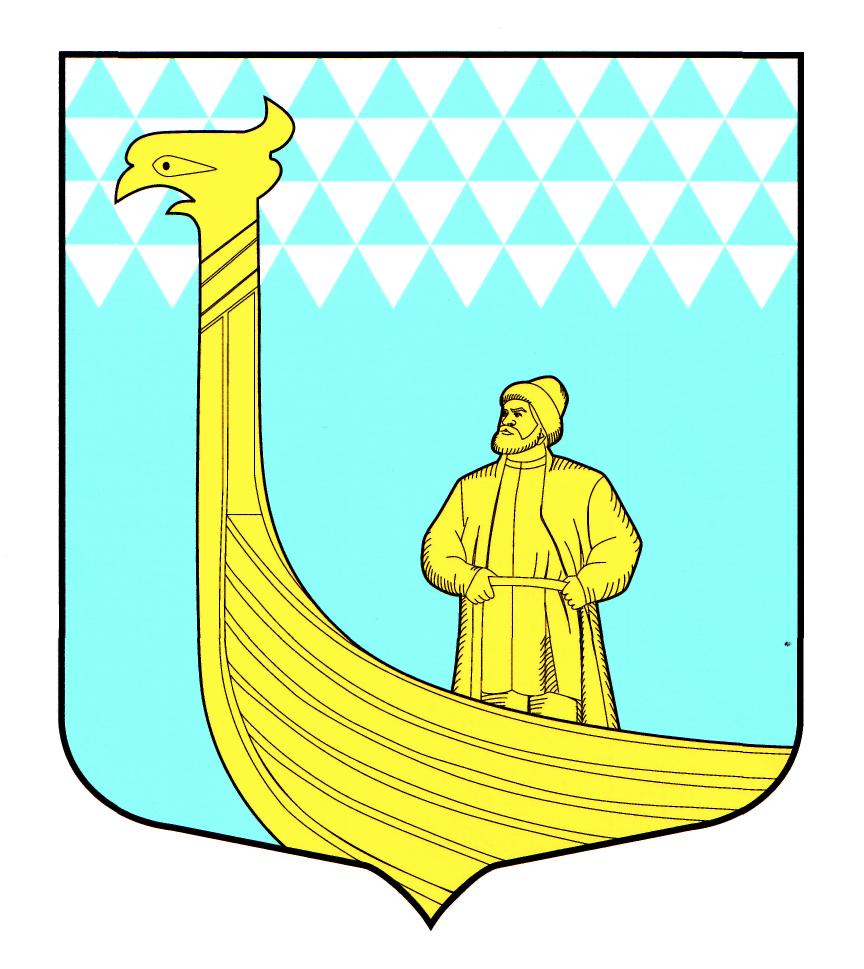 А Д М И Н И С Т Р А Ц И ЯМуниципального образованияВындиноостровское сельское поселениеВолховского муниципального района Ленинградской области П  О  С  Т  А  Н  О  В  Л  Е  Н  И  Едер. Вындин ОстровВолховского района, Ленинградской областиот 07 августа 2018 года                                                                                               №       114Об утверждении методики проведения мониторинга эффективности муниципального земельного контроля на территории муниципального образования Вындиноостровское сельское поселение Волховского муниципального района Ленинградской областиВ соответствии с Федеральным законом от 26.12.2008 № 294-ФЗ «О защите прав юридических лиц и индивидуальных предпринимателей при осуществлении государственного контроля (надзора) и муниципального контроля», постановлением Правительства Российской Федерации от 05.04.2010 № 215 «Об утверждении Правил подготовки докладов об осуществлении государственного контроля (надзора), муниципального контроля в соответствующих сферах деятельности и об эффективности такого контроля (надзора)», Законом Ленинградской области от 01.08.2017 № 60-ОЗ «О порядке осуществления муниципального земельного контроля на территории Ленинградской области», руководствуясь уставом МО Вындиноостровское сельское поселение, администрация Вындиноостровского сельского поселенияПОСТАНОВЛЯЕТ:Утвердить методику проведения мониторинга эффективности муниципального земельного контроля на территории муниципального образования Вындиноостровское сельское поселение Волховского муниципального района Ленинградской области.Опубликовать постановление в средствах массовой информации.Настоящее постановление вступает в силу со дня его официального опубликования Контроль  за   исполнением  настоящего постановления оставляю за собой.Глава администрации Вындиноостровскогосельского поселения                                                          Тимофеева М.А.УТВЕРЖДЕНАпостановлением администрации Вындиноостровского сельского поселенияот 07 августа .№Методика
проведения мониторинга эффективности муниципального контроля на территории муниципального образования Вындиноостровское сельское поселение Волховского муниципального района Ленинградской области1. Настоящая методика определяет порядок проведения мониторинга эффективности муниципального контроля (далее - мониторинг), осуществляемого на территории муниципального образования Вындиноостровское сельское поселение Волховского муниципального района Ленинградской области.2. Мониторинг представляет собой систему наблюдения, анализа, оценки и прогноза эффективности муниципального контроля 3. Эффективность муниципального контроля заключается в достижении органами муниципального контроля значений показателей, характеризующих улучшение состояния исполнения юридическими лицами и индивидуальными предпринимателями обязательных требований в соответствующих сферах деятельности (далее - показатели эффективности).4. Мониторинг организуется и проводится администрацией муниципального образования Вындиноостровское сельское поселение Волховского муниципального района Ленинградской области. 5. Мониторинг осуществляется на основании сбора, обработки и анализа следующих документов и сведений:а) число зарегистрированных и фактически осуществляющих деятельность на территории муниципального образования Вындиноостровское сельское поселение Волховского муниципального района Ленинградской области юридических лиц (их филиалов и представительств) и индивидуальных предпринимателей;б) ежегодный план проведения плановых проверок;в) распоряжения о проведении проверок, заявления о согласовании с органами прокуратуры проведения внеплановых выездных проверок юридических лиц и индивидуальных предпринимателей;г) документы, полученные в результате проведенных за отчетный период проверок юридических лиц и индивидуальных предпринимателей, в том числе мероприятий по контролю, выполненных в процессе проверок (акты проверок, заключения экспертиз, материалы расследований, протоколы исследований (испытаний, измерений), материалы рассмотрения дел об административных правонарушениях, документы о направлении материалов о нарушениях, выявленных в процессе проведенных проверок, в правоохранительные органы для привлечения нарушителей к уголовной ответственности и др.);д) заявления и обращения юридических лиц, индивидуальных предпринимателей и граждан, органов государственной власти и органов местного самоуправления, средств массовой информации, поступающие в органы государственного контроля (надзора) и муниципального контроля по вопросам, отнесенным к их компетенции;е) документы, подтверждающие наличие случаев смерти, заболеваний (отравлений, несчастных случаев) людей, животных и растений, загрязнения окружающей среды, аварий, причинения вреда имуществу, возникновения чрезвычайных ситуаций природного и техногенного характера, связанных с деятельностью юридических лиц и индивидуальных предпринимателей;ж) сведения об экспертах и экспертных организациях, привлекаемых органами государственного контроля (надзора) и муниципального контроля к проведению мероприятий по контролю;з) документы, подтверждающие выполнение юридическими лицами, индивидуальными предпринимателями и гражданами предписаний, постановлений, предложений органа муниципального контроля по результатам проведенных проверок.6. На основании указанных в пункте 5 документов и сведений готовятся материалы по расчету, анализу и оценке показателей эффективности (далее - данные мониторинга).7. Для анализа и оценки эффективности муниципального контроля используются показатели, в том числе в динамике, указанные в п. 6 приложения №1 к Правилам подготовки докладов об осуществлении государственного контроля (надзора), муниципального контроля в соответствующих сферах деятельности и об эффективности такого контроля (надзора), утвержденных Постановлением Правительства РФ от 05.04.2010 №215.8. Данные мониторинга включаются органом муниципального контроля в доклады о муниципальном контроле и об эффективности указанного контроля (надзора).9. Данные мониторинга используются органом муниципального контроля при планировании и осуществлении своей деятельности, при формировании заявок на выделение необходимых финансовых средств, подготовке предложений по совершенствованию нормативно-правового обеспечения контрольно-надзорных функций, улучшению координации и взаимодействия между органами государственного контроля (надзора) и муниципального контроля.